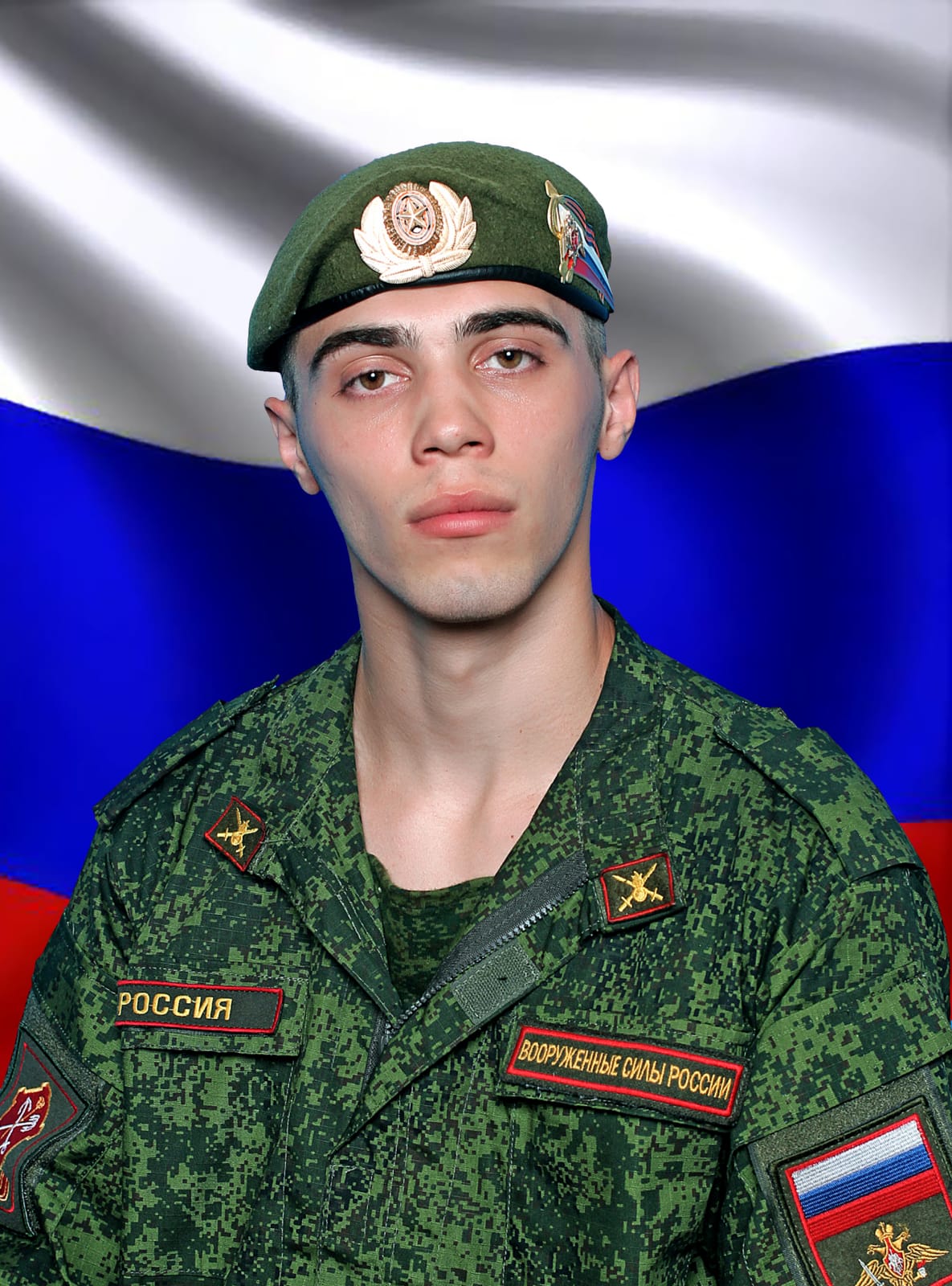 Вишневский Иван Алексеевич30.12.2001-25.05.2022Нижегородская область, Пильнинский район, с. Столбищи2009-2017 учился в Мало – Андосовской ООШ Пильнинского района2017-2021 учился в Лукояновском педагогическом колледже им.М.Горького2017-2022 Занимался спортом, был мастером спорта по боксу.2022 служба по контракту в Вооружённых силах РФВишневский Иван Алексеевич участник СВО на Украине, гвардии ефрейтор контрактной службы. Служил разведчиком-пулемётчиком в роте специального назначения 215-го отдельного разведывательного батальона 98- й гвардейской воздушно-десантной Свирской, Краснознамённой, ордена Кутузова 2 – й степени дивизии.Погиб 25.05.2022 в п. Нырково Луганская область, во время специальной военной операции на Украине, выполняя поставленную задачу, в соответствии с девизом ВДВ Росси: «Никто кроме нас!». Награжден Орденом мужества (посмертно).В  Мало-Андосовской школе Пильнинского округа установили  Парту Героя в честь выпускника Ивана Вишневского, героически погибшего при выполнении служебного долга в зоне специальной военной операции.  В памятном мероприятии принимали участие родные и сослуживцы бойца, ученики и педагоги школы. Почетное право первыми сесть за парту Героя предоставили братьям Героя  Алексею и Сергею Вишневским, которые учатся в 8-м классе этой школы. 
В память о герое на фасаде школы была установлена мемориальная доска, а также его имя носит военно-патриотический клуб «Рубеж». 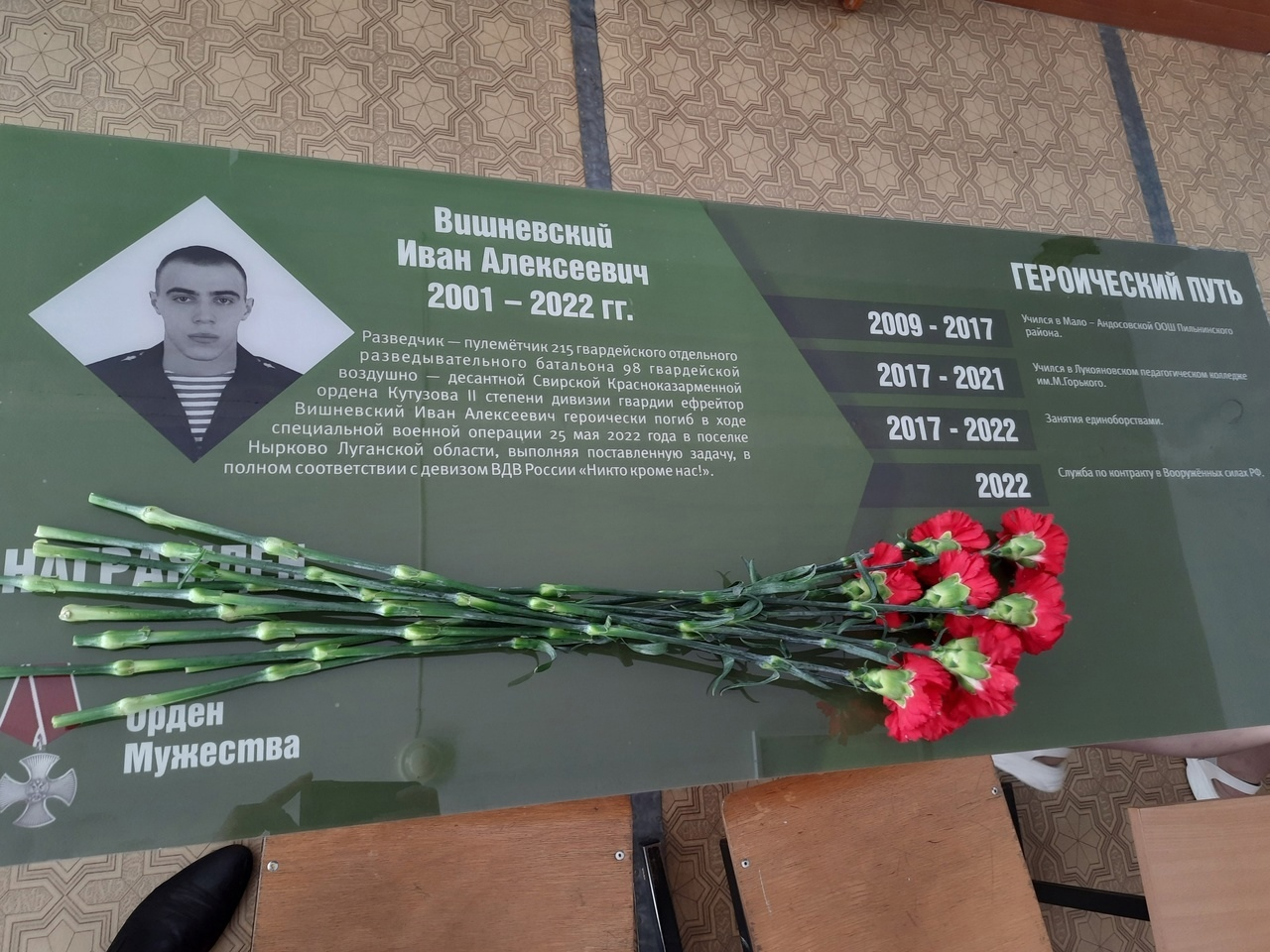 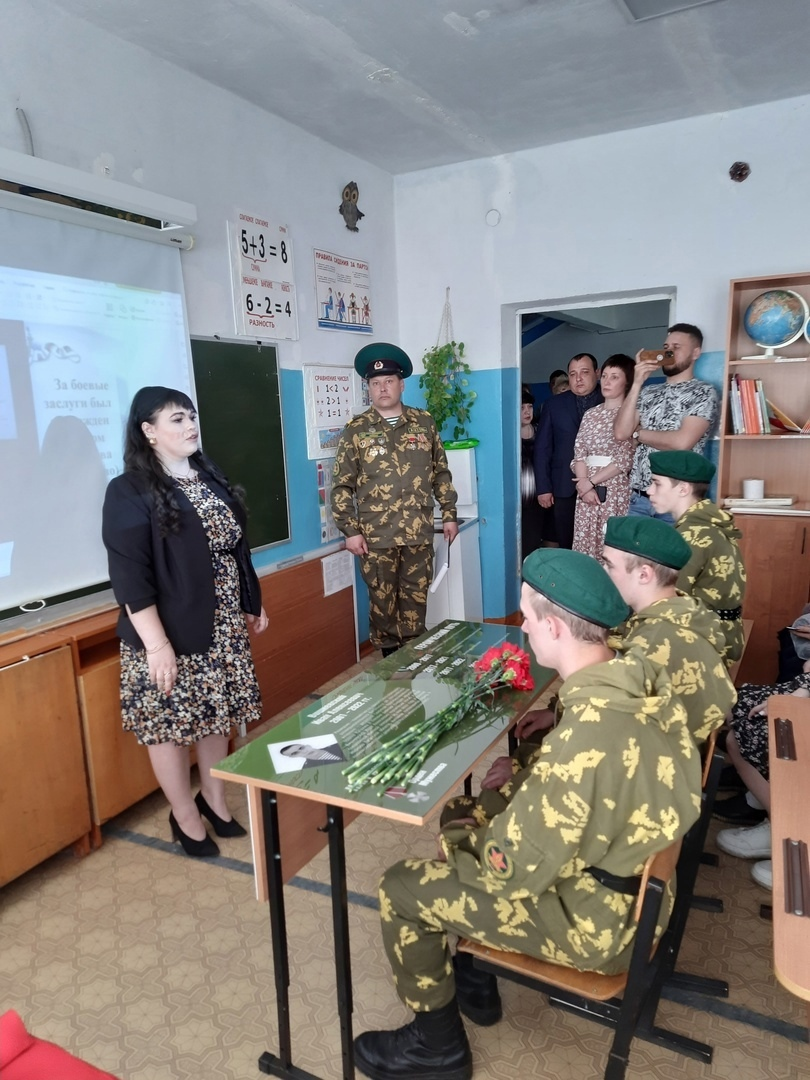 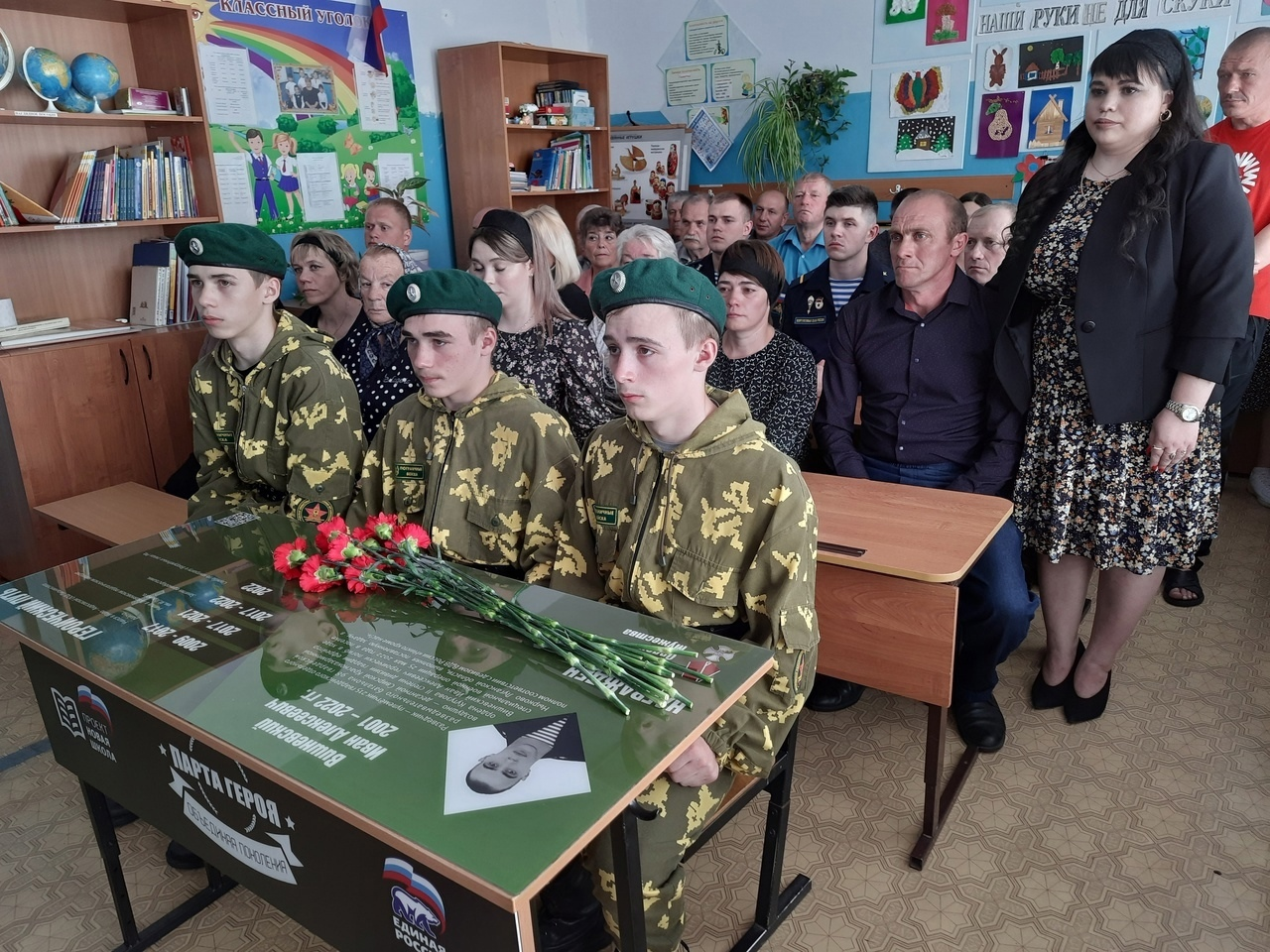 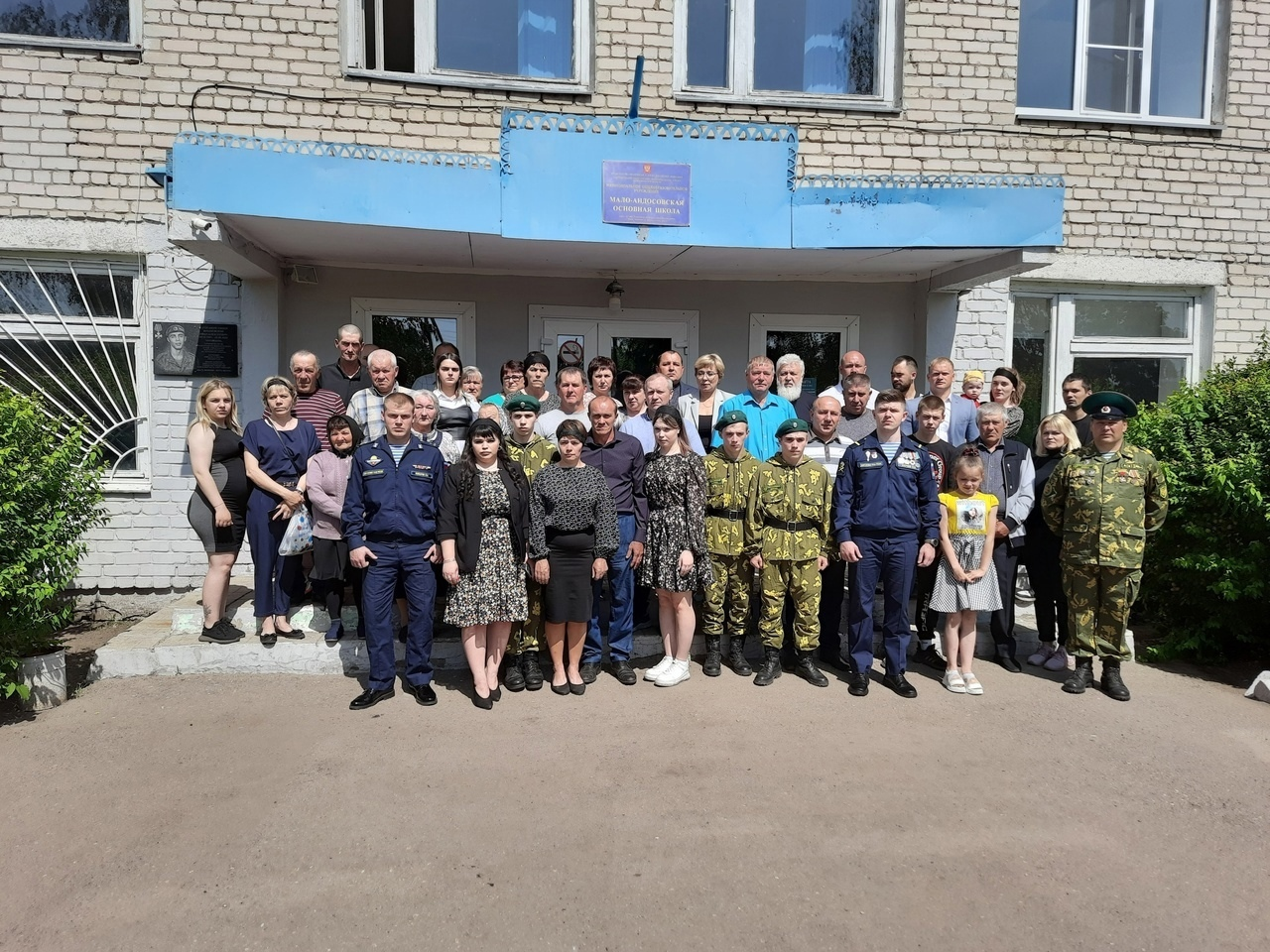 